Publicado en Terrassa el 20/03/2017 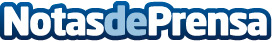 Gex, la asesoría pionera de TerrassaLa ciudad de Terrassa cuenta con la presencia de una empresa pionera en el ámbito del asesoramiento, sobre todo en el de la extranjería. En el barrio de Ca n’Anglada, se encuentra Asesoría Gex formada por un grupo de profesionales altamente cualificados que cuentan con más de quince años de experiencia en el sectorDatos de contacto:e-deon.netComunicación · Diseño · Marketing931929647Nota de prensa publicada en: https://www.notasdeprensa.es/gex-la-asesoria-pionera-de-terrassa_1 Categorias: Cataluña Emprendedores Seguros Otras Industrias Consultoría http://www.notasdeprensa.es